Name:  Section:  Date Experiment Completed:  1.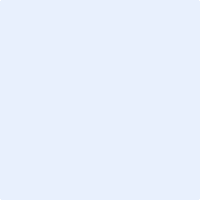 Paste Excel Plot of your TEMPERATURE-PROGRAMMED chromatogram here. These two chromatograms should include span the same time axis range.2.  Complete the following Table of Isothermal Data:3. Calculate and report the resolution for the pentane/hexane pair of peaks for the isothermal chromatogram: 4. Paste Excel Plot of log tr’ versus carbon number (as abscissa) for the isothermal chromatogram. Have the equation of the linear regression line and the R2 value appear on the graph.5. Paste Excel Plot of your TEMPERATURE-PROGRAMMED UNKNOWN chromatogram here:6. Complete the following Table of Quantitative ResultsChromatographIdentityTemperatureoCFlow RatemL/minComponentCarbon No.b.p., deg Ctr, mintr', minlog tr'W1/2, minret factor (k)NAirpentane536hexane668heptane798octane8125Identifying CodeComponentDensity, g/mLKnown sampleKnown sampleKnown sampleUnknown sampleUnknown sampleUnknown sampleComponentDensity, g/mLareamgarea/mgareamgwt%pentane0.6262hexane0.6594heptane0.6838octane0.7025